Государственное автономное образовательное учреждение дополнительного профессионального образования «Ленинградский областной институт развития образования»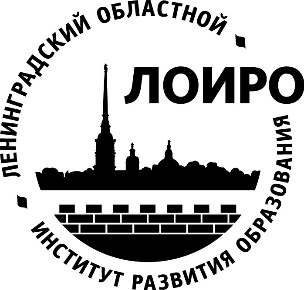 Интерактивные педагогические технологии в системе формирования функциональной грамотностиРабочая тетрадь по использованию результатов внешних оценочных процедур (часть II)Санкт-Петербург2021Печатается по решению редакционно-издательского советаГАОУ ДПО «ЛОИРО», в рамках реализации государственногозадания на 2021 годПод общей редакцией О. В. Ковальчук, д-ра педагогических наук, профессора, ректора ГАОУ ДПО «ЛОИРО», заслуженного учителя РФАвторы-составители: Воспитанник И.В., канд. психологических наук, Колесник Н.П., канд. педагогических наук., Петухов С.В., канд. филологических наук.Интерактивные педагогические технологии в системе формирования функциональной грамотности. Рабочая тетрадь по использованию результатов внешних оценочных процедур (часть II)/ авт.-сост. Воспитанник И.В., Колесник Н.П., Петухов С.В.– СПб.: ГАОУ ДПО «ЛОИРО», 2021. – 62c.В рабочей тетради рассматриваются современные технологии, использование которых будет способствовать формированию функциональной грамотности школьников. Представленные материалы помогут учителям преодолеть затруднения, напрямую связанные с процессом формирования универсальных учебных действий, заявленных во ФГОС, а также развитию метапредметных навыков обучающихся.©Комитет общегои профессионального образования Ленинградской области, 2021© ГАОУ ДПО «ЛОИРО», 2021СодержаниеВведение.................................................................................................................4Раздел I. Управленческие практики по организации условий для развития функциональной грамотности субъектов образовательного процесса...................................................................................................................7Оценка условий развития функциональной грамотности субъектов образовательного процесса. 7Анализ результатов внешних оценочных процедур и функциональная грамотность. 11Раздел II.Организация самостоятельной деятельности обучающихся и использование интерактивных технологий для формирования функциональной грамотности .......................................................................212.1. Качество школьного образования в XXI веке: функциональная грамотность и метапредметные навыки обучающихся.2.2.Технологии организации самостоятельной деятельности школьников.     2.3. Технология и методология проектной деятельности как средство и способ достижения функциональной грамотности школьника. Интерактивные методы обучения.Список литературы...............................................................................................Приложение Проверьте себя. Система вопросов по материалам рабочей тетради. ВВЕДЕНИЕСовременное общее образование во всем мире ориентировано на развитие личности учащегося, достижение им образовательных результатов, необходимых для его социализации, профессионального и личностного самоопределения, готовности к продолжению образования.Поэтому возникает потребность в изменении педагогической практики, ориентации ее не на воспроизведение знаний, а на самостоятельный поиск, использование современных технологий и инструментов, в том числе информационных, цифровых, формирующих опыт эффективного мышления и продуктивной деятельности.Необходим глубокий анализ данной проблемы, позволяющий рассмотреть вопрос с точки зрения понимания педагогами функциональной грамотности, владения ими инструментарием решения данной задачи, практикой подготовки современного учителя к иному пониманию качества образования.Современное образование в Российской Федерации ориентировано на формирование, развитие, проверку и оценивание не только предметных, но и метапредметных результатов обучения, которые напрямую связаны с понятием функциональной грамотности. Функциональная грамотность – это главным образом способность применять все полученные в процессе учебы и жизни знания для решения повседневных задач, успешно и продуктивно осуществлять разные виды деятельности в современном обществе. Это значит, что учащийся XXI века к пятнадцатилетнему возрасту должен понимать содержание прочитанного им текста, по заголовку определять, о чем этот текст, проанализировав несколько предлагаемых ему идей, выбрать наиболее подходящую для решения поставленной задачи. Это то универсальное учебное действие, которое пока для многих является сейчас очень важным и сложнодостижимым. Большая степень ответственности в формировании основ функциональной грамотности обучающегося и его мотивации на учебу остается за российской школой. В мире, который требует постоянной адаптации и когнитивного роста со стороны школьников, появляется необходимость в подготовке функционально грамотных обучающихся с высоким уровнем познавательного интереса и высокой образовательной активностью – это непременное условие социально-экономического развития государства и важный показатель качества образования. Мониторинговым исследованием качества общего образования, призванным ответить на вопрос: «Обладают ли учащиеся 15-летнего возраста, получившие обязательное общее образование, знаниями и умениями, необходимыми им для полноценного функционирования в современном обществе, т.е. для решения широкого диапазона задач в различных сферах человеческой деятельности, общения и социальных отношений?», - является PISA (Programme for International Student Assessment). И функциональная грамотность понимается PISA как знания и умения, необходимые для полноценного функционирования человека в современном обществе. PISA в своих мониторингах оценивает четыре вида грамотности: читательскую, математическую, естественнонаучную и финансовую.Проблема развития функциональной грамотности обучающихся в России актуализировалась в 2018 году благодаря Указу Президента РФ от 7 мая 2018 г. № 204 «О национальных целях и стратегических задачах развития Российской Федерации на период до 2024 года». Согласно Указу, «в 2024 году необходимо <…> обеспечить глобальную конкурентоспособность российского образования, вхождение Российской Федерации в число 10 ведущих стран мира по качеству общего образования».Низкий уровень функциональной грамотности подрастающего поколения затрудняет их адаптацию и социализацию в социуме. Современному российскому обществу нужны эффективные граждане, способные максимально реализовать свои потенциальные возможности в трудовой и профессиональной деятельности, и тем самым принести пользу обществу, способствовать развитию страны. Этим объясняется актуальность проблемы развития функциональной грамотности у школьников на уровне общества. Как могут быть использованы результаты внешних оценочных процедур при обращении к интерактивным педагогическим технологиям формирования функциональной грамотности? На этот вопрос пытаются ответить составители рабочей тетради, адресованной управленческим командам общеобразовательных учреждений. РАЗДЕЛ 1. УПРАВЛЕНЧЕСКИЕ ПРАКТИКИ ПО ОРГАНИЗАЦИИ УСЛОВИЙ ДЛЯ РАЗВИТИЯ ФУНКЦИОНАЛЬНОЙ ГРАМОТНОСТИ СУБЪЕКТОВ ОБРАЗОВАТЕЛЬНОГО ПРОЦЕССА1.1. Оценка условий развития функциональной грамотности субъектов образовательного процессаДинамика современной жизни приводит к необходимости адаптации выпускников школ к заранее не определенной профессиональной траектории и формированию их готовности к решению задач в условиях новых технологических и социальных возможностей. Содержание школьного образования и учебной деятельности все больше ориентируется на формирование функциональной грамотности, становясь контекстуальным, приближенным к реальным ситуациям и формирующим стратегии поведения в различных контекстах реальной жизни. Развитие постиндустриального общества ориентирует системы образования на учет следующих тенденций:учение короткими разнообразными порциями;главное не сама информация, а путь к ней;многозадачность;опора на личностный опыт.Классические позиции функциональной грамотности рассматриваются в условиях цифровизации образования, что существенно изменяет их содержание — изменяется набор базовых специальных современных знаний и умений [12]. Уместно проанализировать целевые установки других современных международных проектов, направленных на осознание проблем современного образования и поиск путей его развития. Согласно К. Робинсону [12], концептуальный сдвиг в образовании должен происходить по трем направлениям: 1) от образования (education) — к свободному познанию (learning); 2) от потребления (consumption) — к участию(participation);3.) от учреждений (institutions) — к сетям (networks). На этой основе рассматриваются возможные направления совершенствования общего образования для обеспечения инновационного развития страны. Так, в международном стандарте «Навыки XXI века» («универсальные навыки», «ключевые компетентности», «softskills») выделяются базовые навыки, компетенции и личностные качества, которые необходимо развивать в системе образования [12]: 1) базовые навыки (способность учащихся применять знания и умения для решения повседневных задач в ситуациях, которые отличаются от учебных). К этой группе относятся навыки чтения и письма, математическая грамотность, естественно-научная грамотность, ИКТ-грамотность, финансовая грамотность, культурная и гражданская грамотность;2) компетенции (способность учащихся решать нетипичные задачи в ситуациях, которые отличаются от учебных). В эту группу входят компетенции, позволяющие учащимся решать более сложные задачи: критическое мышление, креативность, умение общаться, умение работать в команде;3) личностные качества (способность учащихся справляться с изменениями окружающей среды в ситуациях, которые отличаются от учебных). К таким качествам отнесены любознательность, инициативность, настойчивость, способность адаптироваться, лидерские качества, социальная и культурная грамотность.В формате планируемых образовательных результатов перечисленные характеристики можно рассматривать как развитие познавательной, ценностной и деятельностной сфер личности.Концептуальная рамка образовательных результатов, разработанная для международного проекта «Образование 2030» [12], реализуемого ОЭСР, ориентирована на эти же принципы:развитие системы знаний, умений, отношений и ценностей, создающих основу образовательных результатов;формирование компетенций как способность мобилизовать знания, умения, отношения и ценности при решении практических задач, проявлять рефлексивный подход к процессу обучения и обеспечивать возможность взаимодействовать и действовать в мире;становление стратегии поведения как способности действовать в различных внеучебных ситуациях.Единой концептуальной платформой всех обозначенных международных проектов является компетентностный подход, определяющий вектор развития содержания общего образования –от академической к функциональной грамотности.Функциональная грамотность показывает, насколько обучающийся может использовать полученные знания, умения и навыки в реальных жизненных ситуациях. Она фиксирует минимально необходимый уровень готовности личности для осуществления ее жизнедеятельности в конкретной культурной среде [12]. Важно отметить, что становление функциональной грамотности происходит в образовательном процессе, который построен в методологии компетентностного подхода. В настоящее время задания на развитие функциональной грамотности не находят широкого применения в практике российской школы.Все инструменты оценивания результатов образования внутри страны (среди них важнейшие — ОГЭ и ЕГЭ) направлены, главным образом, на оценку предметного знания, зачастую сводящегося к знанию фактов, и на оценку умения решать типовые (стандартные) задачи. Они не оценивают компетентность как умение действовать в определенной ситуации. Уточним, что под компетентностью понимается способность эффективно мобилизовывать, т. е. выбирать и использовать наиболее подходящие знания и умения для решения задач, в том числе в новых нестандартных ситуациях. Важно отметить и недостаточную подготовку учителей в области формирования функциональной грамотности, а также отсутствие необходимых учебно-методических материалов.Как мы это будем понимать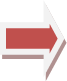 Леонтьев А.А.: «Функционально грамотный человек — это человек, который способен использовать все постоянно приобретаемые в течение жизни знания, умения и навыки для решения максимально широкого диапазона жизненных задач в различных сферах человеческой деятельности, общения и социальных отношений» [Образовательная система «Школа 2100». Педагогика здравого смысла / под ред. А. А. Леонтьева. М.: Баласс, 2003. С. 35.]Виноградова Н.Ф.: «Функциональная грамотность сегодня — это базовое образование личности.Ребенок должен обладать:- готовностью успешно взаимодействовать с изменяющимся окружающим миром;- возможностью решать различные (в том числе нестандартные) учебные и жизненные задачи;- способностью строить социальные отношения;- совокупностью рефлексивных умений, обеспечивающих оценку своей грамотности, стремление к дальнейшему образованию…» [Виноградова Н. Ф., Кочурова Е. Э., Кузнецова М. И. и др. Функциональная грамотность младшего школьника: книга для учителя / под ред. Н. Ф. Виноградовой. М.: Российский учебник: Вентана-Граф, 2018. 288 с., с. 16–17]Переориентация системы образования на развитие функциональной грамотности учащихся закреплена во ФГОС ОО на концептуальном уровне в следующих аспектах:1. Изменение образовательной парадигмы — компетентностный подход, содержание обучения — комплексное (междисциплинарное) изучение проблем, включая жизненные ситуации; 2. Характер обучения и взаимодействия участников образовательного процесса — сотрудничество, деятельностный подход;3. Доминирующий компонент организации образовательного процесса — практикоориентированная, исследовательская и проектная деятельность, основанная на проявлении самостоятельности, активности, творчестве учащихся;4. Характер контроля — комплексная оценка образовательных результатов по трем группам (личностные, предметные, метапредметные).Однако многие из перечисленных аспектов пока не находят воплощения в массовой педагогической практике, так как требуют принципиально другого подхода к организации процесса, содержания и оценки качества образования.1.2. Анализ результатов внешних оценочных процедур ифункциональная грамотностьАнализ результатов внешних оценочных процедур проводится с целью принятия обоснованных управленческих решений по повышению качества образования в образовательном учреждении. Эти результаты можно использовать и для работы в образовательном учреждении для формирования функциональной грамотности школьников. Для анализа и оценки результатов необходимо знать цели и задачи оценочной процедуры, а также с помощью каких инструментов она проводится. Эта информация представлена в спецификации работы, где также прописаны проверяемые данной работой элементы предметного или метапредметного содержания образовательной программы. Наличие спецификации и кодификатора для каждой работы – это необходимое условие реализации программы внутреннего и внешнего мониторинга качества образования.Наиболее значимыми и доступными для анализа являются данные из следующих источников:результаты государственной итоговой аттестации за 9 и 11 класс – ОГЭ, ЕГЭ (из полученных протоколов, статико-аналитических отчетов и иных ресурсов);результаты всероссийских проверочных работ – ВПР (проводятся с 2015 года; результаты предоставляются в личном кабинете каждой образовательной организации; уже рассчитаны следующие показатели: средний первичный балл в сравнении с районом, городом, всей выборкой; проведено шкалирование первичных баллов; проведено сравнение с отметками в журнале; просчитано завышение/занижение отметок за работу в сравнении с отметками в журнале; просчитаны долевые показатели по отметкам за работу; можно отследить динамику по предметам, классам, педагогам, при условии сохранения ведомостей соответствия кода и ФИО учащегося, можно отследить его индивидуальный прогресс);результаты региональных диагностических работ – РДР (регулярно проводятся с 2014 года, результаты за каждую работу заносятся в электронную таблицу, в которой автоматически просчитывается для школы и каждого класса средний первичный балл, минимальные и максимальные значения первичного балла, среднеквадратичное отклонение, доверительный интервал, коэффициент выполнения каждого задания в процентах);результаты внутренних оценочных процедур промежуточной аттестации (согласно положению о ВСОКО и внутреннем мониторинге качества образования в каждой образовательной организации).Перечень оценочных процедурИнтерпретация результатов процедур оценки качества
образования - основа управления качеством образования
в образовательной организацииИнтерпретация результатов процедур оценки качества образования важна на всех уровнях принятия управленческих решений в образовательной организации, поскольку выступает основой единства ее «оценочного пространства» и общности внутриорганизационной культуры управления качеством образования.Стратегические решения по интерпретированным результатам процедур оценки качества образования, как правило, принимаются на уровне образовательной организации и могут быть использованы для определения образовательных стратегий образовательной организации: разработки и реализации программ повышения качества обучения (например, через программу развития); разработки технологий выявления и психолого-педагогического сопровождения учащихся (групп учащихся) с проблемами (или высокими достижениями) в обучении (например, через подходы к формированию индивидуальных образовательных маршрутов ученика, индивидуальных учебных планов, индивидуализированных планов внеурочной деятельности); формирования программ организационнометодической поддержки неэффективно работающим учителям (например, персонифицированные программы повышения квалификации).На уровне образовательной организации интерпретированные результаты процедур оценки качества образования выступают показателями результативности работы образовательной организации при проведении самооценки (отчёт о результатах самообследования, анализ работы за год); являются фактической основой, подтверждающей результативность профессиональной деятельности педагога по установленным критериям (аттестационные материалы); лежат в основе совершенствования ВСОКО (приказы, регламенты, положения).Интерпретированные результаты процедур оценки качества образования на уровне профессиональных объединений педагогов дают возможность выстраивать и совершенствовать содержание и формы методической работы педагогов образовательной организации (план методической работы, как часть плана работы на год; планы работы профессиональных объединений педагогов) а также проводить профессионально-общественную экспертизу реализуемых образовательных программ (основных и дополнительных; в целом и компонентов); принимать решения относительно выбора учебно-методических комплексов, обеспечивающих реализацию образовательных программ.На уровне педагога интерпретированные результаты процедур оценки качества образования могут использоваться для разработки плана профессионального саморазвития с целью преодоления профессиональных дефицитов, выявленных в ходе процедур оценки качества образования, и повышения качества обучения школьников (план самообразования); для отбора современных форм, приёмов и способов работы с обучающимися (в том числе при проведении оценочных процедур), совершенствования рабочих программ и оценочных материалов для проведения текущего контроля и учёта успеваемости обучающихся, промежуточной аттестации, а также оптимизации методов и приёмов урочной и внеурочной деятельности, уточнения форм работы с родителями.Передовой международный и российский опыт говорит о том, что умение интерпретировать результаты процедур оценки качества образования и доводить их до представителей заинтересованных сторон является неотъемлемой частью процесса совершенствования качества образования в образовательной организации.Интерпретация результатов международных исследований качества образования в образовательной организацииК международным сравнительным исследованиям качества образовательных результатов обучающихся, например, относятся: международная программа оценки достижений 15-летних обучающихся (PISA); исследование качества чтения и понимания текста (PIRLS); международное сравнительное мониторинговое исследование качества математического и естественнонаучного образования (TIMSS); лонгитюдное международное исследование (TIMSS); международное исследование компьютерной и информационной грамотности (ICILS); исследование качества граждановедческого образования (ICCS).Одной из основных целей национального проекта «Образование» является вхождение России в десятку лучших стран мира по качеству общего образования к 2024 году. Определяться положение России по качеству образования относительно других стран будет на основе результатов международных исследований PISA, PIRLSи TIMSS. Чтобы получать данные о состоянии системы образования России и видеть динамику, ежегодно планируется проводить оценку качества образования в российских школах по стандартам исследования PISA.Начиная с 2019 года, ежегодно проводится оценка в 14 регионах, с участием более 1500 школ. До 2024 года в оценке примут участие все 85 регионов России, в каждом из которых участниками будут около 100 школ. Ленинградская область примет участие в оценке качества образования по стандартам исследования PISA осенью 2021 года. Участие Ленинградской области в проведении региональных оценок по модели PISA планируется в 2024 году. Помимо этого каждый год будет осуществляться оценка по России в целом, кроме тех лет, когда будет проводиться основное исследование PISA.Данный проект не только поможет отслеживать динамику изменений в российской системе образования, но и позволит выявлять региональные проблемы, проблемы муниципальных образовательных систем. Школы смогут получить внешнюю оценку на мировом уровне и увидеть достоинства и недостатки в своей работе.Основным организационно-технологическим механизмом реализации указанных мероприятий является Федеральная информационная система оценки качества образования (далее - ФИС ОКО), предусматривающая возможности:подключения всех общеобразовательных организаций к личным кабинетам ФИС ОКО;обмена рабочими материалами между организаторами на федеральном, региональном и муниципальном уровнях и уровне образовательной организации;мониторинга реализации мероприятий по обмену данными со стороны федеральных, региональных и муниципальных координаторов;интеграции результатов различных процедур оценки качества образования в единую аналитическую базу.На основе полученных результатов можно будет сформировать единую картину по стране, регионам, муниципалитетам, сравнить различные школьные практики, выявить лучшие из них. Такой подход поможет не только школам, принявшим участие в оценках, но и всем школам, прежде всего нашего региона, познакомиться с лучшими образовательными практиками. Информационным источником для школ о результатах международных исследований качества образования и региональных оценок по стандартам исследования PISA являются сайт Федерального института оценки качества образования https://fioco.ru/(рисунок 2), личные кабинеты образовательных организаций в ФИС ОКО.Интерпретация результатов национальных исследований качества образования (НИКО) в образовательной организацииНациональные исследования качества образования - одна из ведущих оценочных программ федерального уровня, она предусматривает проведение регулярных исследований качества образования по отдельным учебным предметам, на конкретных уровнях общего образования (не реже 2 раз в год), каждое из которых представляет собой отдельный проект в рамках общей программы. Актуальная информация о проекте размещена на сайте https://www.eduniko.ru/.Общеобразовательные организации Ленинградской области участвуют в НИКО на основании федеральной выборки общеобразовательных организаций для участия в исследовании (как правило, не более 5-10% всех общеобразовательных организаций региона).С результатами по итогам проведения НИКО каждая образовательная организация, участвовавшая в проекте, может ознакомиться в личном кабинете	информационной	системы	ФИС	ОКО(https://lk-fisoko.obmadzor.gov.ruZ#niko/)в разделе «Обмен данными. Ход НИКО».Аналитическая информация по результатам проведения НИКО размещается на сайте Федерального института оценки качества образования https://fioco.ru/в разделе «Результаты национальных исследований качества образования» (рисунок 4), а также в материалах межрегиональных конференций по оценке качества общего образования.Анализ результатов проведенных процедур НИКО представляется по различным направлениям и может быть использован для решения различных задач совершенствования образования. Так, анализ результатов выполнения заданий диагностической работы по проверяемым элементам содержания и проверяемым умениям предоставляет обобщенную информацию о состоянии образования по учебному предмету в целом. При этом анализ характеристик групп участников с различным уровнем подготовки может дать представление о затруднениях обучающихся, выявленных в той или иной степениС 2014 года по инициативе Рособрнадзора в Российской Федерации реализуется программа Национальных исследований качества образования (НИКО).Программа НИКО предусматривает проведение регулярных исследований качества образования по отдельным учебным предметам, на конкретных уровнях образования (не реже 2 раз в год), каждое из которых представляет собой отдельный проект в рамках общей программы.Актуальная информация о проекте размещена на сайте НИКО https://www.eduniko.ru/Наряду с анализом выполнения заданий диагностических работ НИКО проводится сопоставление ответов участников исследования на вопросы анкеты, содержащей контекстную информацию об обучающихся, с контекстными данными об образовательной организации, собранными в процессе проведения исследований. Эта информация может быть интерпретирована в любой образовательной организации относительно категорий обучающихся, представленных в конкретной школе, в соответствии с рекомендациями аналитического отчета НИКО.Анализ результатов представлен по совокупности участников исследования, а также по группам субъектов Российской Федерации, выделенным в процессе формирования выборки образовательных организаций для участия в исследовании. Предполагаются и иные модели кластерного анализа результатов.Направления анализа и интерпретации результатов одинаковы для процедур внешней оценки в частности, интерпретация результатов НИКО проводится по двум направлениям:индивидуальная оценка качества подготовки отдельного обучающегося по предмету;качество учебной подготовки в целом в образовательной организации (в рамках внутреннего мониторинга или самооценки образовательной организации).Для образовательной организации процедуры НИКО представляют интерес в части комплексности подхода к оценке результатов обучающихся через проведение процедур и использование диагностического инструментария на уровне ВСОКО, так как задания, используемые в диагностических работах НИКО, разработаны с учетом выявления уровня достижения не только предметных, но и метапредметных результатов обучающихся.Если школа не входила в федеральную выборку НИКО, то руководители образовательных организаций могут использовать общие результаты для совершенствования организации образовательной деятельности в аспекте планирования направлений оценки качества образовательных результатов.Профессиональными объединениями педагогов использование результатов НИКО может быть направлено на проектирование системы методической работы и повышение квалификации учителей в соответствии с выявленными затруднениями обучающихся в ходе НИКО, а также могут стать основанием для выбора учебно-методического комплекса, по которому проводится обучение в школе, конкретном классе.Педагогами результаты НИКО могут использоваться при планировании программ самообразования с целью преодоления своих профессиональных затруднений, выявленных в ходе интерпретации результатов обучающихся, а также могут стать основой для проектирования профессионального развития. Педагогам целесообразно рассматривать потенциал использования современных образовательных технологий во взаимодействии с обучающимися с целью индивидуальной поддержки обучающихся, с учетом результатов НИКО.РАЗДЕЛ 2. ОРГАНИЗАЦИЯ САМОСТОЯТЕЛЬНОЙ ДЕЯТЕЛЬНОСТИ ОБУЧАЮЩИХСЯ И ИСПОЛЬЗОВАНИЕ ИНТЕРАКТИВНЫХ ТЕХНОЛОГИЙ ДЛЯ ФОРМИРОВАНИЯ ФУНКЦИОНАЛЬНОЙ ГРАМОТНОСТИ2.1Качество школьного образования в XXI веке: функциональная грамотность и метапредметные навыки обучающихся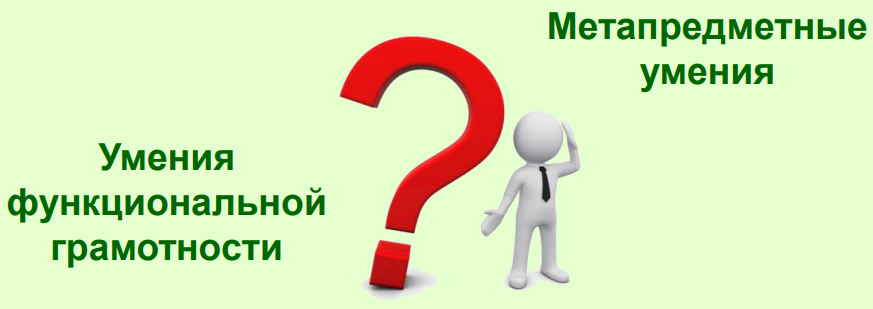 Как мы это будем рассматривать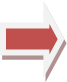 Формирование метапредметных результатов выступает одним из основных направлений совершенствования общего образования в России.Механизмы повышения качества общего образования в России 1. Обновление учебных и методических материалов с учетом переориентации системы образования на новые результаты, связанные с «навыками 21 века», – функциональной грамотностью учащихся и развитием позитивных установок, мотивации обучения и стратегий поведения учащихся в различных ситуациях, готовности жить в эпоху перемен.2. Целенаправленное повышение квалификации учителей через систему подготовки, переподготовки и повышения квалификации учителей, в которых требуется кардинальное обновление содержания и методов обучения, направленное на повышение качества и эффективности работы учителей.3. Введение комплексного мониторинга образовательных достижений учащихся и качества образования с использованием современных измерителей для комплексной оценки предметных, метапредметных и личностных результатов.4. Широкое информирование профессионального сообщества и общественности о результатах и инструментарии международных исследований.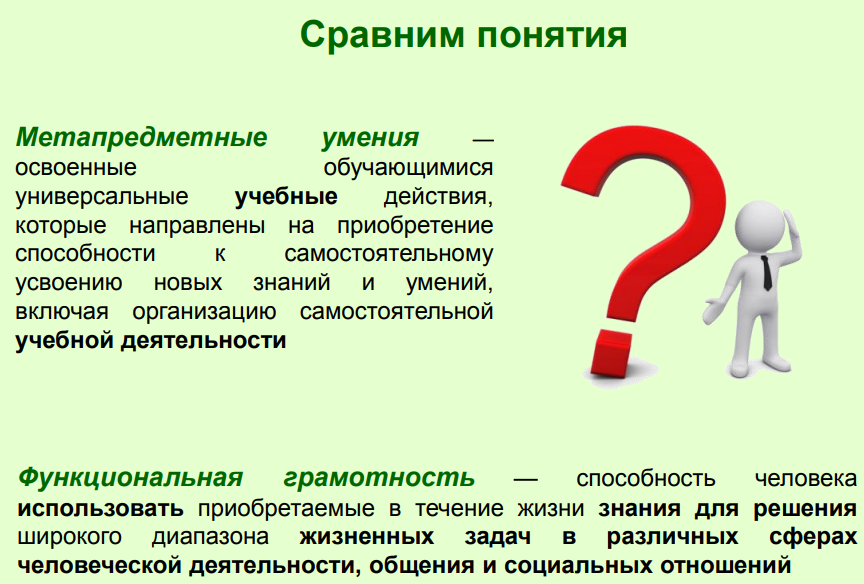 Главные детерминанты качества школьного образования• Качество школьного образования в основном определяется качеством профессиональной подготовки педагогов (по результатам PISA) • Качество образовательных достижений школьников в основном определяется качеством учебных заданий, предлагаемых им педагогами (по результатам ITL, PISА)Основные критерии отбора заданий для формирования и оценки функциональной грамотности: - Наличие ситуационной значимости контекста;- Необходимость перевода условий задачи, сформулированных с помощью обыденного языка, на язык предметной области;- Новизна формулировки задачи, неопределенность в способах решения.Недостатки в овладении метапредметными умениями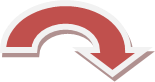 • работать с нетрадиционным заданием, в частности, с задачей, отличной от текстовой, для которой известен способ решения; • работать с информацией, представленной в различных формах (текста, таблицы, диаграммы, схемы, рисунка, чертежа);• отбирать информацию, если задача содержит избыточную информацию; привлекать информацию, использовать личный опыт;• задавать самостоятельно точность данных с учетом условий задачи;• моделировать ситуацию;• размышлять: использовать здравый смысл, перебор возможных вариантов, метод проб и ошибок;• представлять в словесной форме обоснование решения;• находить и удерживать все условия, необходимые для решения и его интерпретации.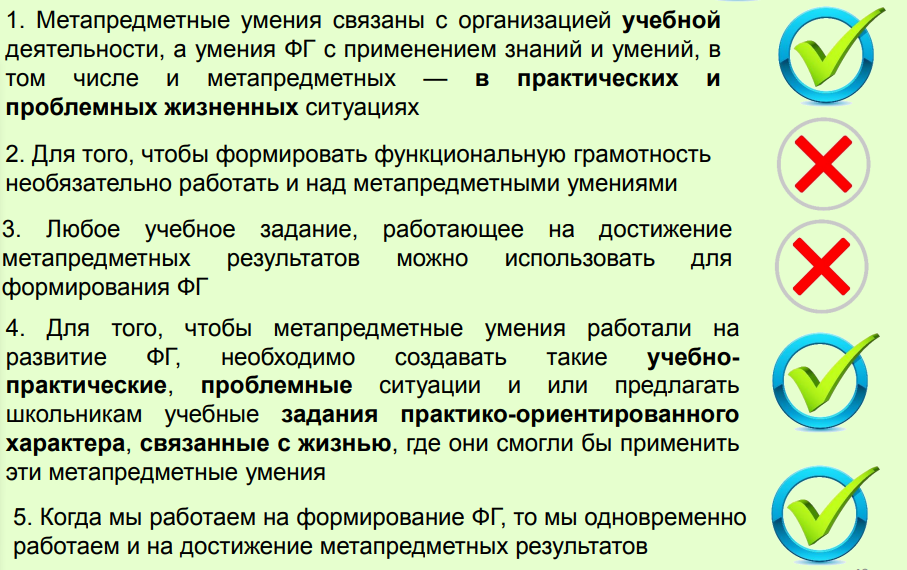 Оценка читательской грамотности (Мониторинг формирования функциональной грамотности) 1. Находить и извлекать информацию 2. Интегрировать и интерпретировать информацию 3. Осмысливать и оценивать содержание и форму текста 4. Использовать информацию из текстаОпределение глобальной компетентностиГлобальная компетентность (глобальные компетенции) - это специфический обособленный ценностно-интегративный компонент функциональной грамотности, имеющий собственное предметное содержание, ценностную основу и нацеленный на формирование универсальных навыков. Глобальная компетентность — это многогранная цель обучения на протяжении всей жизни. Глобально компетентная личность способна изучать местные, глобальные проблемы и вопросы межкультурного взаимодействия, понимать и оценивать различные точки зрения и мировоззрения, успешно и уважительно взаимодействовать с другими, а также действовать ответственно для обеспечения устойчивого развития и коллективного благополучия (PISA 2018 Assessment and Analytical Framework).Овладение глобальной компетентностью выражается в способности ● критически рассматривать с различных точек зрения вопросы и ситуации глобального характера и межкультурного взаимодействия и эффективно действовать в этих ситуациях; ● осознавать, каким образом культурные, религиозные, политические, расовые и иные различия могут оказывать влияние на восприятие, суждения и взгляды; ● вступать в открытое, уважительное и эффективное взаимодействие с другими людьми на основе разделяемого всеми уважения к человеческому достоинству.Условия целенаправленного формирования глобальной компетентности:1.Целостность и непрерывность процесса с 5-го по 9-й классы основной школы.2.Сочетание образовательных и воспитательных целей и задач.3.Учет требований преемственности и последовательного усложнения содержания.4.Отбор «знаниевого» содержания с учетом возрастных особенностей школьников, накопленных ими контекстных знаний, а также «чувствительных» для российского общества вопросов.5.Движение к общим целям и их дифференциация на каждом этапе.Методы и формы работы педагога, способствующие развитию метапредметных навыков обучающихсяСовременная образовательная среда ориентирована на учебное сотрудничество всех участников образовательного процесса.Мы не претендуем на эксклюзивность, но предлагаем несколько форм работы, которые позволят развивать метапредметные умения учащихся направленные на совместное решение проблем, с которыми современные школьники сталкиваются не только в учебной деятельности, но и в социуме.Одной из таких форм может быть написание творческой работы – эссе. Пункт 1.Ознакомиться с понятием «эссе».Эссе – это прозаическое сочинение небольшого объема и свободной композиции, выражающее индивидуальные впечатления и соображения по конкретному поводу или вопросу и заведомо не претендующее на определяющую или исчерпывающую трактовку предмета.Эссе – это сочинение-рассуждение небольшого объема со свободной композицией, выражающее индивидуальные впечатления, соображения по конкретному вопросу, проблеме и заведомо не претендующее на полноту и исчерпывающую трактовку предмета. Эссе предполагает выражение автором своей точки зрения, субъективной личной оценки предмета рассуждения, дает возможность нестандартного (творческого), оригинального освещения материала. Пункт 2. Обратите внимание, что необходимо сделать при написании эссеПри написании эссе: изучите теоретический материал; уясните особенности заявленной темы эссе; описать актуальность заявленной темы; выделите ключевой тезис и определите свою позицию по отношению к нему; определите, какие теоретические понятия, научные теории, термины помогут вам - раскрыть суть тезиса и собственной позиции;составьте тезисный план, сформулируйте возникшие у вас мысли и идеи;напишите эссе в черновом варианте, придерживаясь оптимальной структуры; проанализируйте содержание написанного; проверьте стиль и грамотность, композиционное построение эссе, логичность и последовательность изложенного; внесите необходимые изменения и напишите окончательный вариант. Пункт 3. Прочитать информацию по структуре эссеСтруктура эссеа) Введение. Объем 0,5 -1,0 страницы. Является аннотацией, анонсом материала, который будет далее представлен в основной части работы. Указывается, какая проблема (проблемы) будет рассматриваться и почему автор считает ее важной. Во введении может быть приведено обоснование интереса к данной теме.b) Основная часть. Объем 2-3 страницы – основной материал работы. Присутствует изложение разных точек зрения на проблему или представлены разные источники. Предполагается анализ и обобщение материала. Можно представить основные аргументы «за» и «против» заявленной темы/проблемы, сформулировать свою позицию и аргументировать ее.c) Заключение. Объем 0,5 -1,0 страницы. В заключении подводится итог представленной темы, делаются выводы относительно того, как решение данной проблемы представлено в науке и собственное отношение к представленному материалу.Пункт 4.Ознакомиться с критериями оценки по написанию «Эссе»Как оценивает эссе педагогПункт 5.Выбираем тему для написанияТемы эссе для учащихся 10-11 классов:Особенности языка рекламы.Культура деловой речи.Виды и жанры публичной речи.О жаргонах и модных словечках.Влияние компьютера и компьютерных игр на язык общения школьников.Английское чувство юмора – понимает ли кто-нибудь еще?Общественный идеал в Древней Руси.Исторический портрет Ивана Грозного.Проблема «самозванства» на Руси.Женщины на русском престоле.Александр I: человек и государь.Политический портрет П.А. Столыпина.«Оттепель» в развитии литературы и искусства.Наука, культура, образование в рыночных условиях.Уникальные музеи Петербурга.«Камень» в архитектуре и истории Санкт-Петербурга.Стихии XXI века на территории России.Математика в зданиях и улицах Санкт-Петербурга.Дирижабли: вчера, сегодня, завтра…Редкие растения Ленинградской области.Д.И. Менделеев в Петербурге.Жвачка: история вредной привычки (мифы и реалии).Проблема защиты интеллектуальной собственности в Интернете.Физика и музыка.Жизнь небоскребов в центрах глобализации.Стихии XXI века на территории России.Демографические проблемы России, Санкт-Петербурга.Доминанты Петербурга.Проблема «самозванства» на Руси.Сравнительный портрет слов: ИСТИНА и ПРАВДА.Рассмотрим реферативную форму работыРеферат (от лат. refero – докладываю, сообщаю) представляет собой особое сочинение, в котором кратко, с определениями и выводами излагаются основные положения темы или проблемы. Рефераты могут быть двух видов:а) передающие содержание одной книги, научной работы, научной проблемы;б) суммирующие данные нескольких источников по определенной теме.При написании реферата необходимо следовать следующим правилам:• Раскрытие темы реферата предполагает наличие нескольких источников (как минимум 5 публикаций, монографий, справочных изданий, учебных пособий) в качестве источника информации.• Подготовка к написанию реферата предполагает внимательное изучение каждого из источников информации и отбор информации, непосредственно касающийся избранной темы. На этом этапе работы важно выделить существенную информацию, найти смысловые абзацы и ключевые слова, определить связи между ними.• Содержание реферата ограничивается 3-5 параграфами (§§).Сведение отобранной информации непосредственно в текст реферата, должно быть выстроено в соответствии с определенной логикой: введение, основная часть, заключение;I. Во введении логичным будет обосновать выбор темы реферата:• актуальность (почему выбрана данная тема, в чем заключается личный интерес автора, каким образом она связана с будущей профессиональной деятельностью);• цель (должна соответствовать теме реферата);• задачи (способы достижения заданной цели), отображаются в названии параграфов работы;• историография (обозначить использованные источники с краткой аннотацией – какой именно источник (монография, публикация и т.п.), что конкретно содержит источник по данной теме (2-3 предложения).II. В основной части дается характеристика и анализ темы реферата в целом, и далее – сжатое изложение выбранной информации в соответствии с поставленными задачами. В конце каждого параграфа делается вывод (подвывод), который начинается словами: «Таким образом…», «Итак…», «Значит…», «В заключение параграфа отметим…», «Все сказанное позволяет сделать вывод…», «Подводя итог…» и т.д. Вывод содержит краткое заключение по §§ (объем 1 абзац - 8-12 строк). II. Заключение содержит основные выводы; выгодно смотрится заключение, основанное на сравнении. Например, сравнение различных теорий, подходов к решению проблемы и др.Уместно высказать свою точку зрения на рассматриваемую проблему.Критерии и показатели, используемые при оценивании рефератаТемы для рефератов:1.«Информационное общество».2.  «Компьютер как человек? или Человек как компьютер?».3.«Лучшие информационные ресурсы мира».4.«Россия и Интернет».5. «Internet 21 века».6.«Обработка информации: от древности до наших дней». 7.«Искусственный интеллект».8.«Великие имена в информатике».9.Мы и наша вегетативная система.10. Влияние компьютерных игр на агрессивность и успеваемость подростков.11. Рэп как поэзия современности.12. Великие речи XX века, повлиявшие на ход истории.13.Тема жизни и смерти в творчестве Л.Н.Толстого.14. Письма с фронта как семейная реликвия.15. Особенности архитектурной политики города.16.Влияние деструктивной субкультуры на социализацию подростков.17.Поощрение и наказание как методы стимулирования прилежания и дисциплинированности школьников.18. Сленг как явление в современной лингвистике.19.Комната-мечта. Эргономичная зона спокойствия.20.Электронный портфолио ученика.21.Музыка как часть шумового загрязнения, воздействующего на человека.22.Музыка и здоровье. Влияние музыки на организм человека.23.Специфика русского характера в народной сказке «Поди туда – не знаю куда, принеси то – не знаю что».24.Дуэль в судьбах и произведениях русских поэтов и писателей.25.Экологический комфорт школьной одежды.26.Влияние игромании на коммуникабельность человека.27.Популярные жанры сетевой поэзии.28.Петербург Пушкина и Петербург Достоевского.29. Толерантность в межэтнических отношениях подростков в школьной среде.30.Составляющие здорового образа жизни.31. Великие женщины — лидеры, изменившие ход истории.
32. Любовная тема в лирике Булата Окуджавы.33.Феномен улыбки в искусстве (на примере рассказа Рэя Дугласа Брэдбери «Улыбка» и картины Леонардо да Винчи «Мона Лиза»).34.Зависимость менталитета народа от природных условий.35.Язык глянцевых журналов как особенность современной массовой культуры.36. Глобализация как основная тенденция развития общественных отношений.37.Предэкзаменационный стресс и пути его преодоления.38.Мир школьных прозвищ.
39. Тайм-менеджмент в зависимости от гендерного типа, возрастной категории и социального статуса.
40. Исследование читательского интереса старшеклассников.41.Происхождение фамилий людей.42.Влияние социальных сетей на развитие русского языка.43.Символика чисел в романе Ф.М. Достоевского «Преступление и наказание».44. Трудности в изучении английского языка и как их преодолеть.45. Исследование характерологических особенностей личности селфи-зависимых учащихся.46.Особенности американского коммуникативного поведения (на примере делового совещания).47.Интернет-мемы как разновидность сетевой коммуникации.48. Определение работоспособности подростков 14-16 лет в зависимости от генов родственников.49.Кинематограф: прошлое и настоящее.50.Психолингвистическое исследование граффити.МЕТАФОРИЧЕСКАЯ ДЕЛОВАЯ ИГРА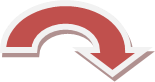 Пункт 1Ознакомимся с понятием «Метафорическая деловая игра»Метафорическая деловая игра- совместная работа участников группы для поиска творческих решений бизнес - проблемы и/или для смены установки. Метафорой могут  служить легенды, притчи, сказки, пословицы  по аналогии передающие проблематику отношений главных героев метафоры и реальных проблем жизни. Метафора позволяет:- активизировать творческие способности участников игры, расширить поведенческие реакции; - снять стереотипы, которые  уже сформировались  при неудачных попытках решения жизненных, учебных и профессиональных проблем;-переключить внимание участников с видения преград на видение возможностей. Пункт 2 Рассмотрим область применения данной формы работы:Область применения метафорической деловой игры в процессе обучения обширна. Игру можно использовать в групповой работе при решении обучающих бизнес-проблем в сфере бизнес-моделирования, командообразования, принятия управленческих решений, для нормализации взаимоотношений в коллективе, прояснения и разрешения конфликтных ситуаций, наконец, с целью личностного роста. Пункт 3 Обратим внимание на преимущества данной формы работы:-Видение новых возможностей;-Увлекательность;- Жизненность.Пункт 4 Ознакомимся с алгоритмом работы:Алгоритм метафорической игры:1. этап. Формулируется  обучающая проблема из реальной профессиональной  или жизненной ситуации.2.этап. Конкретизируются субъекты действия.3.этап. Расстановка акцента на интересах, мотивации, желаниях каждого из субъектов отношений.4.этап. Преподаватель подбирает по аналогии пример из сказки, притчи, истории  в котором  главные герои были бы связаны похожими взаимоотношениями.5.этап. Определение количества команд и их название. 6.этап. Прописываются задания для каждой команды. Задания формулируются по аналогии с  профессиональной реальной проблемой.Пункт 5Выберем притчу:Метафорическая основа для проведения игры:-«Репка»; «Снежная королева»; «По-щучьему веленью»; «Королевство кривых зеркал»; «Лебедь, Рак и Щука»; «Царевна-лягушка»; «Слон и Моська»; «Кот Леопольд»;  «Тысяча и одна ночь»; «Сказка о рыбаке и рыбке»; «Буратино; «Птичка Тари»; «Марья Искусница»; «Курочка Ряба»; «Лягушка-путешественница»; «Сказка о рыбаке и рыбке»; «Илья Муромец»; «Золушка»; «Гадкий утенок»; «Али-Баба и 40 разбойников»; «Снежная королева»; «Златовласка»; «Русалочка»; «Конек-Горбунок»; «Теремок»; «Лиса и виноград» и др.Пункт 6Найдите варианты решения проблем в бизнес-реальности через решение проблем посредством метафоры.Например: рассмотрим наиболее типичные проблемные ситуации руководителей при управлении людьми применительно к специфике обучения учащихся при решении мотивационных проблем. Тема игры: «Изменение оплаты труда». Учебная ситуация (реальность): меняется система оплаты труда. Например, сотрудники получали только оклад, теперь же зарплата стала состоять из оклада и премии, в то время как гарантированная часть оплаты труда снизилась. Сотрудники опасаются, смогут ли они в новых условиях претендовать на премию; они переживают стресс, производительность труда снижается. Одни шепчутся по углам, другие устраивают демонстрации. На втором этапе работы четко конкретизируются субъекты действия. В нашей обучающей ситуации первый субъект – руководитель, второй субъект – сотрудники компании. Третий этап работы – расстановка акцентов на интересах, мотивах, желаниях каждого из субъектов отношений. В нашей обучающей ситуации руководитель компании заинтересован нацелить сотрудников на то, что новые условия труда им более выгодны, так как они ведут компанию к развитию, а соответственно, ее работников – к возможности увеличить свою зарплату. Сотрудники же хотят гарантированно получать премию. На четвертом этапе работы преподаватель подбирает по аналогии пример из сказки, притчи, истории, в которых главные герои были бы связаны похожими взаимоотношениями. В качестве метафоры в нашей обучающей ситуации используется мультфильм «Кот Леопольд». Метафора: «Мыши боятся кота Леопольда, потому что все коты хотят съесть мышей. И когда кот Леопольд заявляет, что хочет «жить дружно», то мыши начинают придумывать мелкие пакости, делать жизнь кота невыносимой». Пятый этап работы – определение количества команд и их название. В нашем случае вся группа учащихся делится на две команды: команда «Руководителя» и команда «Сотрудников компании». Поскольку учебные классы в количественном отношении обычно составляют 25-30 человек, мы делим класс на 4 команды. Таким образом, у обучающихся появляется возможность дважды проиграть проблемную ситуацию, поскольку формируются две команды «Руководителя» и две команды «Сотрудников компании». Тем самым мы расширяем диапазон вариантов принятия управленческого решения: мнения группы по решению проблемы в бизнес -реальности могут не совпадать, и в процессе игрового взаимодействия появляются самые разнообразные варианты решения проблемной профессиональной ситуации. Первой делают презентацию команды, играющие роль сотрудников компании. На шестом этапе для каждой команды прописываются задания. Задания формулируются по аналогии с профессиональной реальной проблемой. Например: команда «Руководителя» продумывает варианты мотивации сотрудников компании на принятие новой системы оплаты труда. Команда «Сотрудников компании» анализирует, при каких условиях они будут согласны на изменение оплаты труда. Необходимо отметить, что командам даются схожие вопросы-задания, сформулированные в позитивном ключе, чтобы обучающиеся  как участники игры вышли на варианты решения, а не на варианты проблем. В метафоре разрешение проблемной учебной ситуации выражается иносказательным языком. Прием проведения метафорической деловой игры позволяет обучающимся вжиться в роль персонажей, «помечтать», гипотетически представить всевозможные варианты решения ситуации. Это способствует развитию дивергентного мышления, творческого воображения, способности прогнозирования результатов принимаемых организационно-управленческих решений.Преподаватель на данном этапе игры проводит параллель между сказкой и реальностью. В процессе метафорической деловой игры преподаватель формулирует обучающимся проблему-реальность и выслушивает разные варианты решения учебной ситуации.2.2Технологии организации самостоятельной деятельности школьниковКак мы это будем пониматьПод самостоятельной деятельностью понимается вид познавательной деятельности, в котором предполагается определенный уровень самостоятельности во всех структурных компонентах деятельности по ее выполнению от постановки проблемы до осуществления контроля, самоконтроля и коррекции с диалектическим переходом от выполнения простых видов работы  к более сложным, носящим поисковый характер, с постоянной трансформацией руководящей роли педагогического управления в сторону ее перехода в формы ориентации и коррекции с передачей всех функций самому обучающемуся, но лишь по мере овладения методикой самостоятельной работы .Дидактические задачи, которые мы будем ставитьмотивировать обучающихся к освоению учебных программ;повысить ответственность обучающихся за свою учебу;научить обучающихся самостоятельно добывать знания из различных источников; способствовать развитию навыков и умений самообразовательной, исследовательской и творческой деятельности старшеклассников; формировать у обучающихся системное мышление на основе самостоятельной работы над выполнением индивидуальных творческих заданий по учебным дисциплинам и т.п. Концептуальные положения, которыми мы будем руководствоваться:развитие содержания изучаемого материала в логике предмета и постоянный рост уровня обобщения и систематизации материала требуют организации самостоятельной деятельности реконструктивного и творческого уровней как в ходе работы под руководством преподавателя, так и в процессе выполнения самостоятельных работ;самостоятельные работы являются логическим продолжением самостоятельной деятельности, осуществляемой под руководством педагога. В ходе такой деятельности обучающиеся подводятся к осознанию свойственных материалу зависимостей, и их осознание позволяет в дальнейшем планировать, проектировать и использовать способы деятельности при выполнении самостоятельных работ;усложнение операционного компонента самостоятельной деятельности в ходе выполнения самостоятельных работ достигается за счет представления обучающимся всё большей свободы в анализе проблемной ситуации, постановке познавательной задачи, конструировании способов её решения, осуществлении решения, проверке результатов;усложнение операционного компонента самостоятельной познавательной деятельности осуществляется в единстве с усложнением содержания: в ходе выполнения самостоятельных работ обучающиеся должны идти от наблюдения и анализа частных фактов к выявлению важнейших зависимостей, свойственных изучаемому материалу, поэтому в качестве показателей развития познавательной самостоятельности рассматривается не только усложнение структуры операционного компонента самостоятельной деятельности, но и усложнение её содержательной стороны;усвоение материала на уровне общих принципов и закономерностей, обеспечивая возможность их применения для решения новых познавательных задач, является условием развития внутренних стимулов учения;педагогическое руководство самостоятельной деятельностью обучающихся в ходе выполнения самостоятельных работ наряду с чёткой формулировкой задания должно обеспечивать установку на самоконтроль  и рефлексию.  ЭТАПЫНа подготовительном этапе, задачей выступает моделирование и проектирование деятельности обучающегося, и разработка методических и программных материалов для организации самостоятельной работы.Первый этап – этап целеполагания, в задачу которого входит совместное целеполагание и составление технологической карты самостоятельной работы. Обучающийся знакомится с требованиями, предъявляемыми к изучаемому предмету в целом и к выполнению заданий по самостоятельной работе в частности, выбирает виды учебной работы.Второй этап – деятельностный. Особенностью данного этапа является то, что учащийся и педагог меняются ролями. Учащийся осуществляет учебно-познавательную деятельность, занимая активную деятельностную позицию. Педагог выполняет роль консультанта по образовательному запросу ученика, он отвечает учащемуся только на те вопросы, которые у него вызывают затруднения.Под образовательным запросом мы понимаем – запрос педагогу от обучающегося по поводу того, что он самостоятельно не может решить учебную задачу или проблему. Типы образовательного запроса:информационный - по поводу расширения информационной базы /не хватает источников информации для решения проблемы/;ресурсный - по поводу ресурсной  базы /не хватает ресурсов для решения проблемы/;технологический /нет технологии, тактики, стратегии для решения проблемы/;учебный – имеется затруднение в решении учебной задачи /от педагога требуется коррекция деятельности обучающегося/;психологический – ученик не может выполнить задачу в силу нехватки психологического ресурса (неадекватная самооценка, неверие в свои силы, пессимизм, отчуждение от учебной работы, снижение или отсутствие мотивации, дидактогения и т.д.). В данной ситуации он нуждается в психолого-педагогической поддержке;временной – не хватает времени и энергии для решения задачи.Согласно запросу обучающегося и выстраивается консультационная работа.Третий этап – Контрольно-оценочный этап. Контрольно-оценочный этап включает не только оценивание учебно-познавательной деятельности школьника со стороны педагога, но и взаимооценивание и самооценивание своей деятельности. Оценивание деятельности обучающихся может проходить в разных форматах: комплексное оценивание заданий на основе технологической карты, ведение рефлексивного дневника, защита проектных и исследовательских работ, защита портфолио, другое.Четвертый этап – рефлексивный. Задача этого этапа – оценивание учебных достижений обучающегося, и себя как субъекта учебно-познавательной деятельности. Рефлексию рекомендуется проводить на основе следующих вопросов:Что получилось, чего нет при осуществлении учебной деятельности. Почему, что мешало?Какие компетенции, УУД удалось развить? В чем проявляется моя некомпетентность? Можно ли это исправить?Какие достижения учебные и личностные сопутствовали этому заданию?Что еще необходимо сделать в рамках самообразования? Следующий этап только для педагога – аналитический. Педагог анализирует полученные результаты, делает выводы и вносит коррективы в учебные задания и т.д.Таким образом, преподаватель выходит на сопровождение самостоятельной работы  школьника, которое включает в себя следующие направления:конструирование информационно-образовательной среды, включающее в себя необходимые ресурсы;согласование индивидуальных планов самостоятельной работы школьников (виды и темы заданий, сроки представления результатов, критерии выполнения заданий, разработка технологической карты);консультирование по образовательному запросу школьника;создание педагогических условий для оценивания и рефлексии самостоятельной работы школьников;осуществление индивидуальной педагогической поддержки школьника в его самостоятельной работе.2.3. Технология и методология проектной деятельности как средство и способ достижения функциональной грамотности школьника. Интерактивные методы обученияКак мы это будем понимать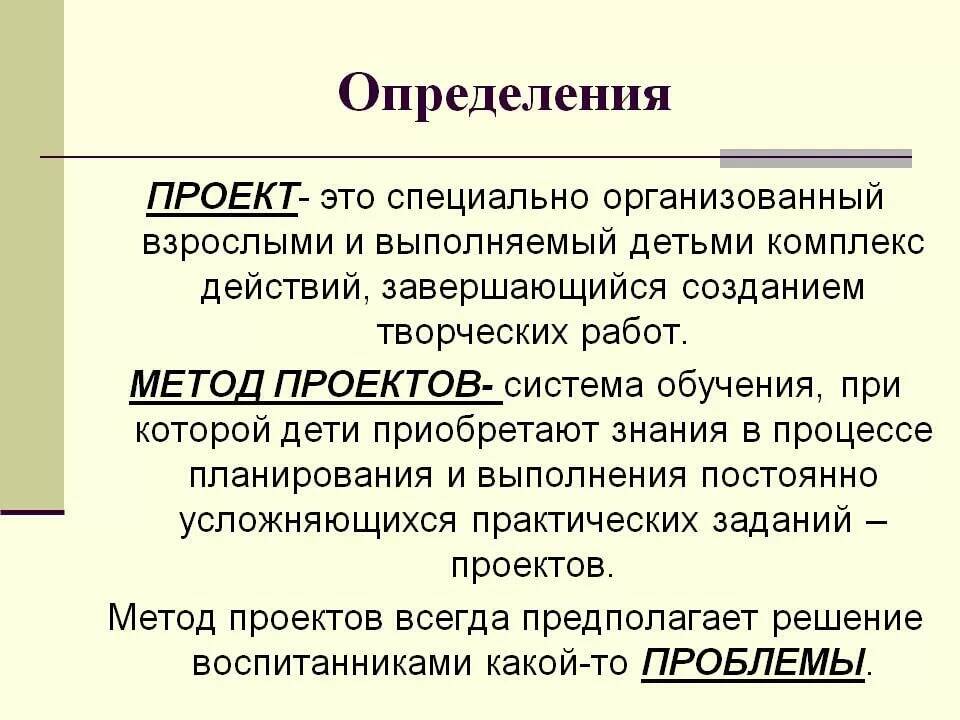 Пример использования технологии в основной школе и методические рекомендации.Проект: «Нанотехнологии как моя будущая профессия»Участники проекта: ученики основной школы (9 класс).Роль учащегося в проекте: способен выступать как заказчик, как непосредственный активный участник проектировочной деятельности, как эксперт по отношению к деятельности и ее результатам.Руководитель (тьютор) проекта: учитель, преподаватель вуза, аспирант  или заинтересованный родитель.Предмет: междисциплинарный - естественнонаучная направленность (биология, химия, физика)Цель проекта:  - Профориентационная: оценить возможности выпускников школы связать свою будущую профессиональную деятельность с изучением и внедрением нанотехнологий.  - Мотивационная: пробудить интерес к изучению естественнонаучных дисциплин.Работая над образовательным проектом, не стоит ограничивать цель созданием какого-либо продукта, необходимо учитывать для чего и для кого создается этот продукт. Формулировка задач проекта позволяет более конкретно определить, каким образом будет достигаться поставленная цель и наметить основные этапы работы. Задачи всегда содержат искомое, требуемое, рассчитанное на совершенствование определенных действий, приложение усилий для продвижения к цели, для разрешения проблемы. Формулировка задач начинается с глаголов, которые показывают, что нужно сделать: выявить, проверить, провести анализ, обобщить, охарактеризовать, систематизировать. Задачи проекта:1. Познакомиться с нанотехнологиями как областью научных знаний интегрированного характера.2. Познакомиться с действующей государственной  программой по развитию нанотехнологий. 3. Провести анализ образовательного пространства Санкт-Петербурга в области изучения и применения нанотехнологий. 4. Оценить риски выбора  нанотехнологии как области профессиональной деятельности на современном этапе развития науки и системы образования5. Дать возможность ребенку проявить свою самостоятельность в ситуациях:- предъявления окружающим своих представлений о себе и объекте проектирования, выдвижения собственного варианта цели, отстаивания своей позиции в дискуссии со сверстниками и взрослыми;- обнародования своих трудностей и проблем, попыток найти их причины в самом себе;-умение работать сообща и корректировать свои действия на основе обратной связи; -совместной с другими участниками проекта рефлексии по поводу своих действий и полученного результата.Актуальность: Нанотехнологии активно развивающаяся область науки, требующая большого количества специалистов, как ученых, так и инженеров, поэтому особую важность приобретает получение информации учениками старшей школы о возможностях образовательного пространства, в области приобретения знаний о нанотехнологиях.При оценке актуальности выбранной темы необходимо избегать односторонней оценки ситуации, чтобы не сузить спектр исследования. Планируемый результат:Повышение уровня информированности и теоретических знаний старшеклассников в области  нанотехнологий.Осознание собственных возможностей в выборе будущей профессии, связанной с нанотехнологиями.Приобретение новых умений и практических навыков: коммуникативных (взаимодействия на уровне школьного коллектива, родителей, районных властей, преподавателей вузов), аналитических (оценивание рисков и возможностей), презентационных (представление результатов работы).Этапы работы над проектом:I этап (предпроектный)– разработка проектного задания Исследование (диагностика), постановка проблемы, цели, выработка концепта, ценностно-смысловое самоопределение, форматирование проекта, его предварительная социализацияОпределение источников информации (учебник, литература по теме, Интернет-ресурсы, образовательные программы для школьников в вузах города).Основные источники информации (например):Пул Ч., Оуэнс Ф. «Нанотехнологии», М., Техносфера, 2006.Ратнер М., Ратнер Д. «Нанотехнология: простое объяснение очередной гениальной идеи», Изд-во «Вильямс», 2005.www.herzen.spb.ruwww.technolog.edu.ruФормирование групп для выполнения заданий. Группы могут быть распределены следующим образом: изучение материалов о нанотехнологиях (наночастицы и их свойства, области применения, перспективы развития) -  для решения задачи 1;изучение государственной программы по развитию нанотехногий  по литературным и Интернет-ресурсам, встреча с представителями данной программы в нашем регионе  - для решения задачи 2;изучение возможностей образовательного пространства города, участие в программах вузов – для решения поставленных задач.2 этап – планирование работы Руководитель организует обсуждение темы проекта, в результате которого определяется план работы, ответственные за каждый этап и сроки выполнения.На этапе обсуждения можно воспользоваться следующими вопросами:Варианты вопросов:Определение задач:- Что вам уже известно о теме?- Чем конкретно вам будет интересно заниматься в работе над этим проектом?- По каким вопросам вы могли бы проконсультировать свою группу (другую группу, весь класс)?- Что вам еще необходимо изучить по данной проблеме?- Какую помощь вы можете оказать в процессе работы над проектом?- Попытайтесь сформулировать задачу так, чтобы все члены вашей группы поняли, какие исследования необходимы для успешной реализации проекта.Поиск и сбор информации:- Какие способы поиска и сбора информации вы знаете?- Где можно найти необходимую информацию? Кто может в этом помочь? Кого можно пригласить для консультации?  - В какие организации можно обратиться за консультацией? Какие конкретно сведения вы там запросите?- Какие документы могут содержать нужную вам информацию? Где их можно найти? Подумайте, чем будет заниматься каждый член группы?- Какие работы могут выполняться параллельно?- Какие исследования требуют больше (меньше) времени? - Чем необходимо заняться в первую очередь? В каком порядке будет выполняться работа? Как распределить работу между членами группы? Кто и за что будет отвечать? Где будет проводиться работа? В какие сроки?3 этап – реализация проекта.Обучающиеся в соответствии с планом работы осуществляют самостоятельную конструктивную деятельность. Руководитель оказывает стимулирующую поддержку, консультирует деятельность обучающихся и групп.Анализ результатов и оформление проекта. Учащиеся участвуют в коллективном анализе проекта, формулируют выводы. На этом этапе целесообразно оценить риски профессионального выбора и уровень возможностей системы образования (доступность образования, оснащенность аудиторий и лабораторий вузов, наличие производственной практики и распределения, проходной балл на вступительных экзаменах и др.)4 этап – общественная презентация проекта.Презентация может быть проведена в следующих вариантах:  защита представляется на уроке;выступление докладчиков на обобщающем уроке-
конференции или уроке «погружения в проблему».Выбор формы презентации зависит от продукта. Это может быть творческий вечер, концерт, спектакль, видеосюжет, слайд-шоу, web -сайт и прочее. Формы проведения презентаций необходимо определять с учетом индивидуальных особенностей учащихся, их личным выбором и предпочтениями. В процессе презентации важно подчеркнуть положительную тональность в оценке результатов, какими бы несущественными они не казались, инициировать конструктивную и доброжелательную дискуссию по оценке предъявленного исследования. Подготовка к презентации занимает значительную часть отведенного на проект времени. Подготовленные и оформленные проекты защищаются. В ходе защиты учащиеся делают краткие выступления, отвечают на вопросы жюри и товарищей, делают самооценку проектов. Выполненный проект вначале оценивает сам автор, а затем избранное для этого жюри в составе учителя и других учащихся (из других классов). Критерии оценивания выполненных проектов должны включать в себя аргументированность выбора темы, обоснование, значимость выполненной работы, выполнение принятых этапов проектирования, законченность, материальное воплощение, заинтересованность проблемой проекта. Можно воспользоваться предложенной картой.Индивидуальная карта рейтинговой оценки проекта учащегося.После презентации учитель подводит общий итог относительно качества проекта. Предлагает рекомендации (или решения) о практическом внедрении проекта.СПИСОК  ЛИТЕРАТУРЫНормативные документы:1. Федеральный закон от 29.12.2012 N 273- ФЗ «Об образовании в Российской Федерации» (с изменениями и дополнениями).2. Указ Президента России от 7 мая 2018 года № 204 «О национальных целях и стратегических задачах развития Российской Федерации на период до 2024 года». 3. Указ Президента РФ от 21.07.2020 N 474 "О национальных целях развития Российской Федерации на период до 2030 года"4.  Паспорт национального проекта «Образование», утвержденный президиумом Совета при Президенте Российской Федерации по стратегическому развитию и национальным проектам (протокол от 24 декабря 2018 года №16).5. Постановление Правительства РФ от 26.12.2017 № 1642 «Об утверждении государственной программы Российской Федерации «Развитие образования».6. Методология и критерии оценки качества общего образования в общеобразовательных организациях на основе практики международных исследований качества подготовки обучающихся (утв. приказами Рособрнадзора №590, Минпросвещения России № 219 от 06.05.2019).Основная литература:1. Глобальная конкурентоспособность российского образования: материалы для дискуссии / И. В. Абанкина, А. А. Беликов, О. С. Гапонова, Ф. Ф. Дудырев, Ю. Н. Корешникова, И. А. Коршунов, С. Г. Косарецкий, Т. А. Мерцалова, А. К. Нисская, Д. П. Платонова, П. С. Сорокин, Б. М. Таловская, И. Д. Фрумин; Национальный исследовательский университет «Высшая школа экономики», Институт образования. М.: НИУ ВШЭ, 2017. - 112 с. (Современная аналитика образования. №3 (20).2. Ковалева Г. С. Возможные направления совершенствования общего образования для обеспечения инновационного развития страны (по результатам международных исследований качества общего образования): материалы к заседанию Президиума РАО 27 июня 2018 года // Официальный сайт «Центр оценки качества образования ИСРО РАО». URL: [Электронный ресурс] Режим доступа: http://www.centeroko. ru/public.html (дата обращения: 15.05.2020).3. Коваль Т.В., Дюкова С.Е. ГЛОБАЛЬНЫЕ КОМПЕТЕНЦИИ - НОВЫЙ КОМПОНЕНТ ФУНКЦИОНАЛЬНОЙ ГРАМОТНОСТИ // Отечественная и зарубежная педагогика. 2019. Т. 1. № 4 (61). С. 112-123.4.Короткина И. Б. Академическая грамотность и система оценки в парадигме образования // Ценности и смыслы. 2017. № 5(51). С. 20–31.5.Микешина Л. А. Философия познания: полемические главы. М.: Прогресс-Традиция, 2002. 622 с.6. 	Ратнер М., Ратнер Д. «Нанотехнология: простое объяснение очередной гениальной идеи», Изд-во «Вильямс», 2005.7. Образовательная система «Школа 2100». Педагогика здравого смысла / под ред. А. А. Леонтьева. М.: Баласс, 2003. С. 35.8.Сущность задачного подхода // Дидактор. Педагогическая практика. URL: [Электронный ресурс] Режим доступа: http://didaktor.ru/sushhnostzadachnogo-podxoda-v-obuchenii/ (дата обращения: 30.06.2019).9.  Таксономия учебных задач по Д. Толлингеровой // Образование и наука. URL: [Электронный ресурс] Режим доступа: https://pandia.ru/text/80 /574/40529.php (дата обращения: 30.06.2020).10.  Универсальные компетентности и новая грамотность: чему учить сегодня для успеха завтра. Предварительные выводы международного доклада о тенденциях трансформации школьного образования / И. Д. Фрумин, М. С. Добрякова, К. А. Баранников, И. М. Реморенко; Национальный исследовательский университет «Высшая школа экономики», Институт образования. М.: НИУ ВШЭ, 2018. – 28 с. (Современная аналитика образования. №2 (19).11. Сборник информационных и методических материалов для педагогов: М.: НИУ ВШЭ, 2020. –  89 с.12. Формирование и оценка функциональной грамотности учащихся: Учебно-методическое пособие / И. Ю. Алексашина, О. А. Абдулаева, Ю. П. Киселев; науч. ред. И. Ю. Алексашина. — СПб. : КАРО, 2019. — 160 с. — (Петербургский вектор введения ФГОС ООО). ISBN 978-5-9925-1413-1.13. Я – эффективный директор: как разработать и реализовать программу улучшения образовательных результатов учащихся школы: учебно-методическое пособие / [сост. Н.В. Бысик и др.]. – М.: Университетская книга, 2018. – 112 с.Дополнительная литература:1. Абдулаева О. А. Педагогический потенциал учебно-познавательных задач: учебно-методическое пособие. СПб.: СПб АППО, 2010. –  74 с.2. Асмолов, А. Г. Как проектировать универсальные учебные действия в начальной школе: от действия к мысли: пос. для учителя / А.Г. Асмолов [и др.]; под ред. А.Г. Асмолова. – М.: Просвещение, 2012. – 151 с.Электронные обучающие материалыИнтернет-ресурсы1. [Электронный ресурс] Режим доступа http://window.edu.ru/ - Информационная система «Единое окно доступа к образовательным ресурсам»2. [Электронный ресурс] Режим доступа: https://edu.gov.ru/ - Официальный сайт Министерства просвещения Российской Федерации 3. [Электронный ресурс] Режим доступа: http://www.consultant.ru/ - Официальный сайт компании «Консультант Плюс».4. [Электронный ресурс] Режим доступа: https://fg.resh.edu.ru/ - Электронный банк тренировочных заданий по оценке функциональной грамотности на платформе Российской электронной школы.ПриложенияВОПРОСЫ ДЛЯ САМОПРОВЕРКИПРОВЕРЬТЕ СЕБЯ. СИСТЕМА ВОПРОСОВ ПО МАТЕРИАЛАМ РАБОЧЕЙ ТЕТРАДИВопросы закрытого типа (ТЕСТ)1. Требования к метапредметным результатам освоения обучающимися основной образовательной программы основного общего образования в ФГОС ООО включают (один ответ):А. Сформированные у обучающихся универсальные учебные действия.В. Освоенные обучающимися межпредметные понятия.С. Освоенные обучающимися межпредметные понятия и универсальные учебные действия.2. Цель национального проекта «Образование»:А. Создание условий для эффективного развития российского образования, направленного на обеспечение доступности качественного образования, отвечающего требованиям современного инновационного социально ориентированного развития Российской Федерации.В. Развитие личностного потенциала, овладение прочными знаниями, умениями и навыками с возможностью их применения на практике.С. Обеспечение глобальной конкурентоспособности российского образования, вхождение Российской Федерации в число 10 ведущих стран мира по качеству общего образования.3. Какой нормативный документ определяет основы оценки формирования функциональной грамотности:А. Федеральный закон от 29.12.2012 г. №273-ФЗ «Об образовании в Российской Федерации».В. ФГОС ООО, утвержденный Приказом Министерства образования и науки Российской Федерации от 17 декабря 2010 г. № 1897.С. Примерная основная образовательная программа ООО, одобренная решением федерального учебно-методического объединения по общему образованию (протокол от 8 апреля 2015 г. № 1/15).D. Методология и критерии оценки качества общего образования в общеобразовательных организациях на основе практики международных исследований качества подготовки обучающихся, утвержденные приказом Министерства Просвещения Российской Федерации и приказом Федеральной службы по надзору в сфере образования и науки от 06.05.2019 n 590/219.4. Выберите виды функциональной грамотности, проверяемые в рамках проекта, реализованного РАО «Мониторинг формирования функциональной грамотности обучающихся»:А. Математическая грамотность.В. Коммуникативная грамотность.С. Читательская грамотность.D. Естественнонаучная грамотность;E. Финансовая грамотность.F. Креативное мышление.G. Информационная грамотность.H. Глобальные компетенции.5. Какая цель определена для общеобразовательных организаций по использованию результатов оценки и анализа в рамках реализации Методологии A. Совершенствование управления образовательной деятельностью.B. Принятие обоснованных решений о выборе образовательной траектории.C. Обсуждение в профессиональном сообществе результатов проекта.D. Совершенствование системы повышения квалификации педагогов.6. В каком высказывании речь идёт о функциональной грамотности? A. Знания у наших детей есть, вот только пользоваться ими не все умеют.B. Дети совершенно не читают книг! Всё время проводят в социальных сетях.  C. Пропал интерес к технике, не выбирают естественнонаучные специальности.D. Не умеют считать, без калькулятора никуда! 7. Что в большей степени влияет на содержательное наполнение понятия функциональной грамотности?А. Договоренность экспертов. Б. Содержание учебных программ. C. Развитие потребностей общества.D. Требования высших учебных заведений.8. В каком международном исследовании оценивается уровень функциональной грамотности выпускников основной школы?  А. Международное исследование качества математического и естественнонаучного образования – TIMSS.  Б. Международное исследование прогресса по читательской грамотности – PIRLS. C. Международное исследование качества граждановедческого образования – ICCS.D. Международное исследование по оценке образовательных достижений – PISA.9. Какие из следующих критериев являются основными для отбора задания для оценки сформированности функциональной грамотности? A. Необходимость перевода условий задачи, сформулированных с помощью обыденного языка на язык предметной области.B. Наличие контекста, связанного с ситуациями реальной жизни.C. Соответствие возрастным особенностям учащихся.D. Наличие одного правильного ответа.E. Новизна формулировки задачи.F. Знакомый для учащихся формат задания.G. Неопределенность в способах решения.H. Возможность самостоятельно сформулировать ответ или привести решение.10. Какие из следующих факторов главным образом определяют эффективность работы школы по формированию функциональной грамотности? A. Содержание образования.B. Управление образованием.C. Система учебно-методических материалов.D. Материально-техническая база школы.E. Профессиональная подготовка учителя.Вопросы открытого типа:1. Дайте определение понятию «функциональная грамотность».2. Кого можно назвать функционально грамотной личностью?3. Как изменения в системе оценки образовательных достижений школьников связаны с проблемой формирования функциональной грамотности обучающихся?4. Назовите компоненты функциональной грамотности.5. Каковы условия формирования функциональной грамотности обучающихся?6. Охарактеризуйте функциональную грамотность как образовательный результат.7. Опишите модель (систему мониторинга) оценки сформированности функциональной грамотности обучающихся.8. Какие изменения необходимо внести во внутреннюю систему оценки качества образования, связанные с оценкой сформированности функциональной грамотности обучающихся?9. Назовите методологические основания (подходы) к организации методического сопровождения процесса формирования функциональной грамотности обучающихся.10. Каковы цели и принципы методического сопровождения процесса формирования функциональной грамотности обучающихся?11. Сформулируйте задачи, которые стоят перед администрацией школы, в рамках организации методического сопровождения процесса формирования и развития функциональной грамотности обучающихся.-выполнения практической работы выставляется в случае, если задания выполнены не в полном объеме: в ответах по каждому заданию не отмечена содержательная завершенность и полнота.12. Заполните пропуски в тексте:Приоритетной целью современного образования становится ________________ и _______________способностей ученика самостоятельно ставить учебную проблему и формулировать алгоритм её решения, контролировать процесс и оценивать полученный результат. Это должно стать залогом успешной ____________________ в стремительно меняющемся обществе, умение организовывать _________________, работать с ____________________ и самостоятельно выполнять задание. Задача школы – _________________________________, а не просто дать готовую (ые) _______________. Роль учителя не в том, чтобы яснее, понятнее, красочнее, чем в учебнике, сообщить эту информацию, а в том, чтобы стать организатором __________________ ______________, где главным действующим лицом становится ученик. Учитель должен организовать и управлять этой ______________.Слова для справки: деятельность, адаптация, информация, учебная деятельность, полноценно научить, технологии, знания, развития, познавательная деятельность, учиться, своя, современный, методы/ мотивация).13. Предложите индикаторы и показатели функциональной грамотности, имеющей межпредметный статус.14. Разработайте рекомендации для педагогов начальной и основной школы по формированию функциональной грамотности с соблюдением принципа преемственности.       15.Разработайте организационно-управленческую модель сопровождения процесса формирования и развития функциональной грамотности обучающихся (под условия конкретной ОО)Структурные компоненты модели:1. Целевой компонент: определение целей и задач по управлению процессом формирования и развития функциональной грамотности обучающихся.2. Содержательный компонент: определение методологических подходов к формированию и оценке функциональной грамотности обучающихся.3. Организационный компонент: организация   деятельности   субъектов системы формирования и оценки функциональной грамотности обучающихся.  4. Управленческий компонент: описание контрольно-оценочной и экспертной деятельности.5. Технологический компонент: система технологий управления и сопровождения формирования и оценки функциональной грамотности обучающихся.6. Контрольно-оценочный компонент: формируется на основе системы показателей, набора диагностических методик, контрольно-измерительных материалов.Правильные варианты ответов на тест:УровеньНазваниеПредмет оценкиГде можно найти информацию?МеждународныйPISA, PIRLS, TIMSS, TALIS, PIAACПредметные результатыМетапредметные результаты Личностные результатыОбщая - на официальных сайтах исследований (ссылки с сайта ФИОКОhttps://www.fioco.ru/)В личных кабинетах участниковФедеральныйНИКОПредметные результаты Метапредметные результатыОбщая - на официальных сайтах исследований (ссылки с сайта ФИОКОhttps://www.fioco.ru/)В личных кабинетах участниковФедеральныйГИА*Предметные результатыВ каждом ОУ - протоколыВ ИМЦ- СПИО - ЦОКО - общие результаты, по ОУ, по предметамФедеральныйВПРПредметные результатыВ Личных кабинетах участников В ЦОКО - общие результаты, результаты по ОУ районаФедеральныйВсОШПредметные результатыВ ОУВ ИМЦ - общие результаты, по этапам по ОУ, по предметамРегиональныйРДРПредметные результатыМетапредметные результаты Личностные результатыВ ОУ - сразу после проверки и заполнения отчетных форм В ЦОКО - общие, по ОУ, по классам, по учащимсяреспондентовСистема рейтингов1.Результаты массового образования2.Результаты высоких достиженийКачество условий ведения образовательной деятельностиКадровое обеспечениеКачество управленияНа сайте https://monitoring.rcokoit.ru/Насайтеhttps://bus.gov.ru/pub/top-organizationsВ ЦОКО - по ОУ, по критериямОУВСОКО-ВШКПредметные результатыМетапредметные результаты Личностные результатыВ ОУ по плану внутреннего мониторингаПланируется - внесение всех результатов внутреннего мониторинга в АИС «ОКО» в Личном кабинете ОУКритерийТребования к обучающемусяЗнание и понимание теоретического материалаопределяет рассматриваемые понятия четко и полно, приводя соответствующие примеры;используемые понятия строго соответствуют теме;самостоятельность выполнения работыАнализ и оценка информацииграмотно применяет категории анализа;умело использует приемы сравнения и обобщения для анализа взаимосвязи понятий и явлений;способен объяснить альтернативные взгляды на рассматриваемую проблему и прийти к сбалансированному заключению;диапазон используемого информационного пространства (обучающийся использует большое количество различных источников информации);обоснованно интерпретирует текстовую информацию с помощью графиков и диаграмм;дает личную оценку проблемеПостроение сужденийясность и четкость изложения;логика структурирования доказательств - выдвинутые тезисы сопровождаются грамотной аргументацией;приводятся различные точки зрения и их личная оценка;общая форма изложения полученных результатов и их интерпретации соответствует жанру проблемной научной статьиОформление работыработа отвечает основным требованиям к оформлению и использованию цитат;соблюдение лексических, фразеологических, грамматических и стилистических норм русского литературного языка;оформление текста с полным соблюдением правил русской орфографии и пунктуацииКритерииПоказатели1.Новизнареферированного текста- актуальность проблемы и темы;- новизна и самостоятельность в постановке проблемы, вформулировании нового аспекта выбранной для анализапроблемы;- наличие авторской позиции, самостоятельность суждений2. Степень раскрытиясущности проблемы- соответствие плана теме реферата;- соответствие содержания теме и плану реферата;- полнота и глубина раскрытия основных понятий проблемы;- обоснованность способов и методов работы с материалом;- умение работать с литературой, систематизировать иструктурировать материал;- умение обобщать, сопоставлять различные точки зрения порассматриваемому вопросу, аргументировать основныеположения и выводы3. Обоснованностьвыбора источников- круг, полнота использования литературных источников попроблеме;- привлечение новейших работ по проблеме (журнальныепубликации, материалы сборников научных трудов и т.д.).4. Соблюдениетребований коформлению- правильное оформление ссылок на используемую литературу;- грамотность и культура изложения;- владение терминологией и понятийным аппаратом проблемы;- соблюдение требований к объему реферата;- культура оформления: выделение абзацев5. Грамотность - отсутствие орфографических и синтаксических ошибок,стилистических погрешностей;- отсутствие опечаток, сокращений слов, кроме общепринятых;- литературный стиль.Подготовительный этапШаг 1. Скорректировать учебные программы, добавив дополнительные разделы: темы для самостоятельной работы, сопровождение и контроль за самостоятельной работой (с указанием организационных форм самостоятельной работы), примеры типовых заданий для самостоятельной работы.Шаг 2. Разработка УМК по предмету.Шаг 3. Отобрать виды учебной работы, соответствующие основным целям и задачам учебной программы.Шаг 4. Разработка заданий для самостоятельной работы.Шаг 5. Рассчитать количество часов и сумму баллов, которые должен набрать обучающийся в ходе выполнения самостоятельной работы.Шаг 6. Разработать технологическую карту самостоятельной работы ученика с указанием избыточных форм, методов и средств    учения для предоставления учащемуся возможности выбора.Этап целеполаганияШаг 1. Предъявление обучающемуся технологической карты самостоятельной работы с целью выработки плана.Деятельностный этапШаг 1. Осуществление самостоятельной учебно-познавательной деятельности.Шаг 2. Сравнение деятельности по эталону или по критериям. Оценивание выполненной работы. В случае несовпадения – шаг 3.Шаг 3. Коррекция деятельности.Шаг 4. Оценивание выполненной работы, полученного образовательного результата.Критерии оценки Критерии оценки СамооценкаОценка педагогаОценка одноклассников1. Достигнутый результат(из 15 баллов)1. Достигнутый результат(из 15 баллов)2. Оформление проекта(из 15 баллов)2. Оформление проекта(из 15 баллов)Защита проекта 3. Представление(из 15 баллов)Защита проекта 4. Ответы на вопросы(из 15 баллов)Процесс проектирования 5. Интеллектуальная активность(из 10 баллов)Процесс проектирования 6. Творчество(из 10 баллов)Процесс проектирования 7. Практическая деятельность(из 10 баллов)Процесс проектирования 8. Умение работать в команде(из 10 баллов)Процесс проектирования ИТОГОСреднеарифметическая величинаСреднеарифметическая величинаот 85 до 100 баллов – «5»от 70 до 85 баллов – «4»от 50 до 70 баллов – «3»от 85 до 100 баллов – «5»от 70 до 85 баллов – «4»от 50 до 70 баллов – «3»от 85 до 100 баллов – «5»от 70 до 85 баллов – «4»от 50 до 70 баллов – «3»от 85 до 100 баллов – «5»от 70 до 85 баллов – «4»от 50 до 70 баллов – «3»от 85 до 100 баллов – «5»от 70 до 85 баллов – «4»от 50 до 70 баллов – «3»менее 50 баллов – «2»менее 50 баллов – «2»менее 50 баллов – «2»ОценкаОценкаНомер вопроса12345678910Вариант ответаCCDA,C,D,E,F,HBAADA,B,E,GC,E